Comunicato n. 401                                                                                                             27 novembre 2014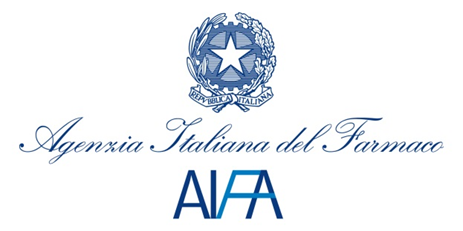 AIFA dispone il divieto di utilizzo per due lotti del vaccino antinfluenzale FLUADA seguito delle segnalazioni di quattro eventi avversi gravi o fatali, verificatisi in concomitanza temporale con la somministrazione di dosi provenienti dai due lotti 142701 e 143301 del vaccino antinfluenzale FLUAD della Novartis Vaccines and Diagnostics s.r.l., in attesa di disporre degli elementi necessari, tra i quali l’esito degli accertamenti sui campioni già prelevati, per valutare un eventuale nesso di causalità con la somministrazione delle dosi dei due lotti del vaccino, l’Agenzia Italiana del Farmaco (AIFA) ha disposto, a titolo esclusivamente cautelativo, il divieto di utilizzo di tali lotti.L'AIFA invita i pazienti che abbiano in casa confezioni del vaccino FLUAD a verificare sulla confezione il numero di lotto e, se corrispondente a uno di quelli per i quali è stato disposto il divieto di utilizzo, a contattare il proprio medico per la valutazione di un'alternativa vaccinale. L’AIFA specifica inoltre che i tre eventi ad esito fatale hanno avuto esordio entro le 48 ore dalla somministrazione delle dosi dei due lotti del vaccino.